Die Randbereiche sind bis OK des gesamten Fußbodenaufbaus auszuführen.Produkte: 		ARDEX BM Kaltselbstklebebahn (KSK)	oder gleichwertig	Fabrikat / Typ:  '........................................'	ARDEX BM-P KSK Primer	oder gleichwertig	Fabrikat / Typ:  '........................................'	ARDEX BM-T10 Verschweißungsband	oder gleichwertig	Fabrikat / Typ:  '........................................'	ARDEX BM-V10 Vlieskaschiertes Putzträgerband	oder gleichwertig	Fabrikat / Typ:  '........................................'Produkt: 	ARDEX BM-P KSK Primer	oder gleichwertig	Fabrikat / Typ:  '........................................'Die Einbau ist gemäß den Technischen Richtlinien des Herstellers sorgfältig, inklusive aller zugehörigen Systemprodukte, auszuführen. Produkte: 		ARDEX BM-T10 Verschweißungsband	oder gleichwertig	Fabrikat / Typ:  '........................................'Die Einbau ist gemäß den Technischen Richtlinien des Herstellers sorgfältig, inklusive aller zugehörigen Systemprodukte, auszuführen. Produkte: 		ARDEX BM-V10 Vlieskaschiertes Putzträgerband	oder gleichwertig	Fabrikat / Typ:  '........................................'Sehr Emissionsarm (EMICODE EC 1 Plus).Produkt: 	ARDEX B10 Beton-Feinspachtel	oder gleichwertig	Fabrikat / Typ:  '........................................'Sehr Emissionsarm (EMICODE EC 1 Plus).Produkt: 	ARDEX B12 Betonspachtel	oder gleichwertig	Fabrikat / Typ:  '........................................'Sehr Emissionsarm (EMICODE EC 1 Plus).Produkt: 	ARDEX B14 Beton-Reparaturmörtel	oder gleichwertig	Fabrikat / Typ:  '........................................'Die sanierten Flächen vor zu frühem Austrocknen schützen.Schichtdicke im Mittel ... mmProdukt: 	ARDEX B16 Betonreparaturmörtel mit Korrosionsschutz	oder gleichwertig	Fabrikat / Typ:  '........................................'Produkt: 		ARDEX AM 100 Ausgleichsmörtel	oder gleichwertig      Fabrikat / Typ:  '........................................'Produkt: 	ARDEX AR 300 Multimörtel	oder gleichwertig      Fabrikat / Typ:  '........................................'Produkt: 	ARDEX AR 300, Multimörtel	oder gleichwertig     Fabrikat / Typ:  '........................................'ARDEX GmbH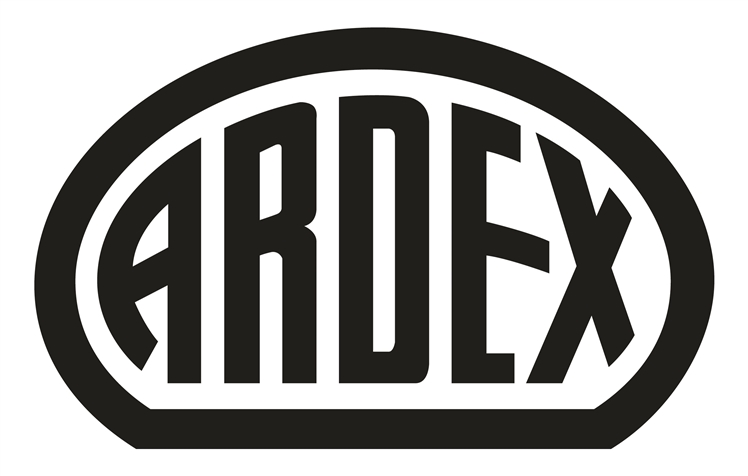 Inhaltsverzeichnis1Produktgruppe 1 Rohbau......................................................................11.1Produkte BM; BM-P; BM-T10; BM-V10..................................................11.3Produkt B 10...........................................................................................31.4Produkt B 12...........................................................................................41.5Produkt B 14...........................................................................................51.6Produkt B 16...........................................................................................61.7Produkt AM 100......................................................................................71.8Produkt AR 300.......................................................................................8ARDEX GmbH, Friedrich-Ebert-Straße 45, D-58453 WittenTel.: +49(0)2302 664-543, Fax: +49(0)2302 664-375, technik@ardex.de, www.ardex.deARDEX GmbH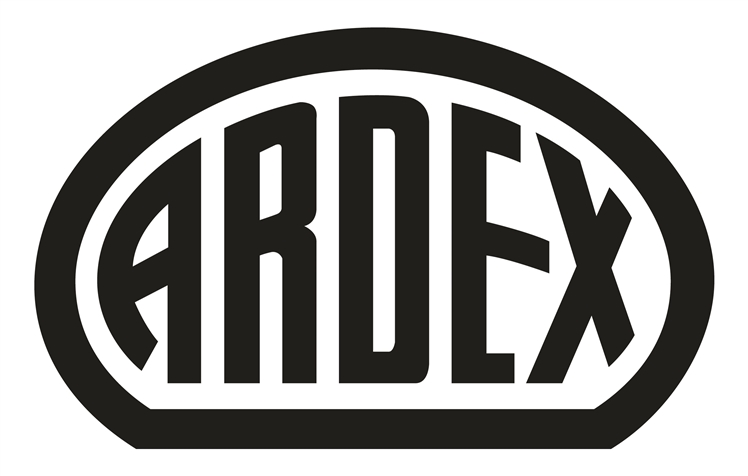 03.01.2024Leistungsverzeichnis BlankettSeite 1 / 9PositionBeschreibungMengeEinhEPGP1Produktgruppe 1 Rohbau1.1Produkte BM; BM-P; BM-T10; BM-V101.1.1Bauwerksabdichtung gemäß DIN 18533, Teil 1 + 2Liefern und fachgerechtes Aufbringen einer vollflächigen, mit dem Untergrund verbundenen Bitumenkaltselbstklebebahn aus reißfester sowie rissüberbrückender Dichtungsbahn aus kunststoffmodifiziertem Bitumen mit HDPE Trägerfolie gemäß DIN 18533, Teil 1 + 2, gegen Bodenfeuchte, nichtstauendes Sickerwasser und nichtdrückendes Wasser und als Abdichtung gegen kapillar aufsteigende Feuchtigkeit und Wasserdampfbremse im Bodenbereich unter Estrichen und Rüttelböden. Die Einbau ist gemäß den Technischen Richtlinien des Herstellers sorgfältig, inklusive aller zugehörigen Systemprodukte, auszuführen. 0m²........................................1.1.2Vorbereiten von saugfähigen Untergründen mit Systemgrundierung für KSK-BahnAufbringen der schnell-trocknenden Systemgrundierung für die bituminöse Kaltselbstklebebahn auf saugfähigen Untergründen (wie Beton und Zementestrich). Dabei ist Pfützenbildung zu vermeiden. Vor den Folgearbeiten ist die Grundierung vollständig trocknen zu lassen.0m²........................................1.1.3Verschweißungsband T10Herstellen der Andichtung an XXXXXXXXX mit System-Verschweißungsband aus rissüberbrückendem und kunststoffmodifiziertem Bitumen.Übertrag: ....................ARDEX GmbH, Friedrich-Ebert-Straße 45, D-58453 WittenTel.: +49(0)2302 664-543, Fax: +49(0)2302 664-375, technik@ardex.de, www.ardex.deARDEX GmbH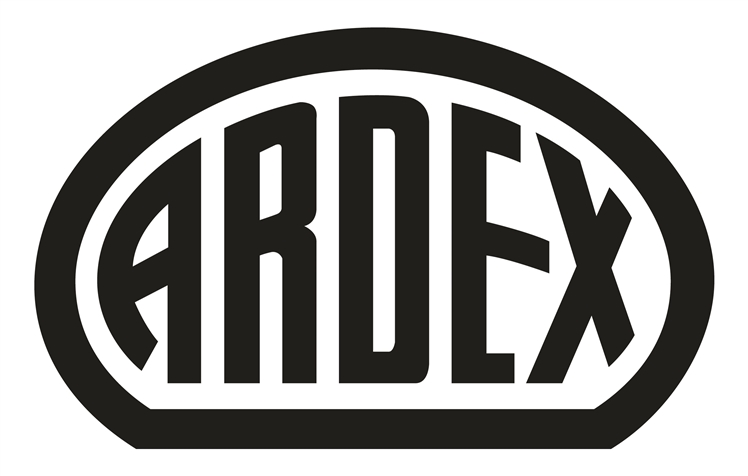 03.01.2024Leistungsverzeichnis BlankettSeite 2 / 9PositionBeschreibungMengeEinhEPGPÜbertrag: ....................0m²........................................1.1.4Herstellen der Randbereiche mit PutzträgerbandHerstellen der aufgehenden Randbereiche zum Anschluss der Verbundabdichtung mit System-Putzträgerband aus vlieskaschiertem, reißfestem sowie rissüberbrückendem und kunststoffmodifiziertem Bitumen.0m²........................................1.1 Produkte BM; BM-P; BM-T10; BM-V10	....................ARDEX GmbH, Friedrich-Ebert-Straße 45, D-58453 WittenTel.: +49(0)2302 664-543, Fax: +49(0)2302 664-375, technik@ardex.de, www.ardex.deARDEX GmbH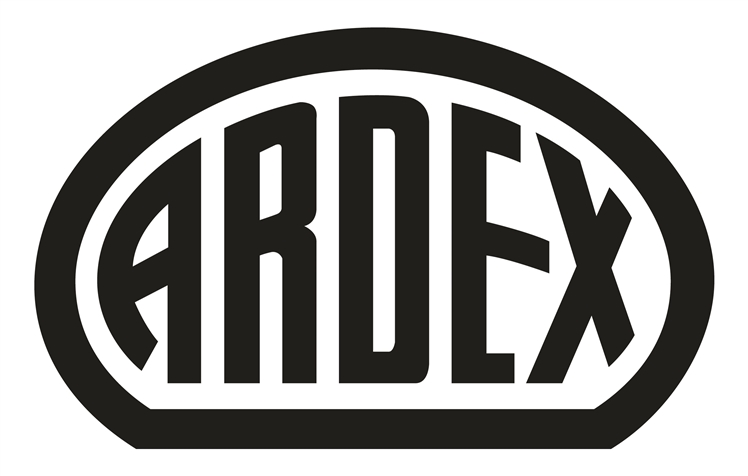 03.01.2024Leistungsverzeichnis BlankettSeite 3 / 9PositionBeschreibungMengeEinhEPGP1.3Produkt B 101.3.1Schließen von feinen Rissen und Poren in Betonoberflächen an Wand- und Deckenflächen, Außen und InnenSchließen von kleinen feinen Rissen und Poren in Betonoberflächen mit schnell erhärtender, zementgrauer, auf Null ausziehbarer sowie wasser- und wetterfester zementärer Spachtelmasse.0m²........................................1.3 Produkt B 10	....................ARDEX GmbH, Friedrich-Ebert-Straße 45, D-58453 WittenTel.: +49(0)2302 664-543, Fax: +49(0)2302 664-375, technik@ardex.de, www.ardex.deARDEX GmbH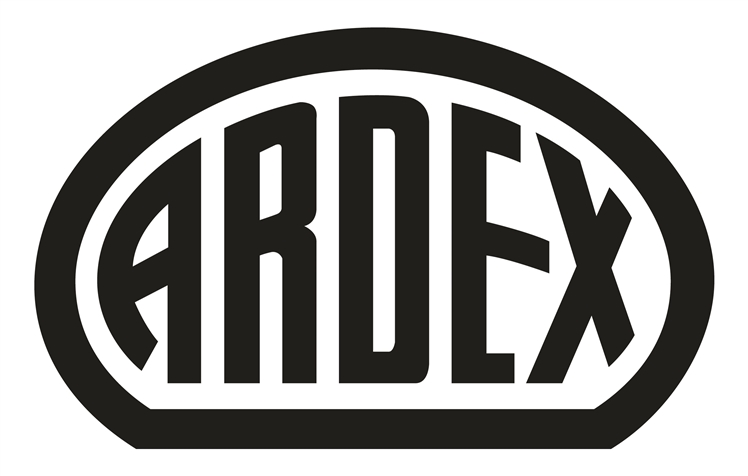 03.01.2024Leistungsverzeichnis BlankettSeite 4 / 9PositionBeschreibungMengeEinhEPGP1.4Produkt B 121.4.1Glätten, Ausbessern und Nivellieren von Wand- und Deckenflächen aus Sichtbeton, Außen und InnenGlätten und Auffüllen von kleineren Lunkern an Betonteilen mit zementärer, spannungsarmer, zementgrauer, atmungsfähiger, wasser- und wetterfester  Spachtelmasse.0m²........................................1.4 Produkt B 12	....................ARDEX GmbH, Friedrich-Ebert-Straße 45, D-58453 WittenTel.: +49(0)2302 664-543, Fax: +49(0)2302 664-375, technik@ardex.de, www.ardex.deARDEX GmbH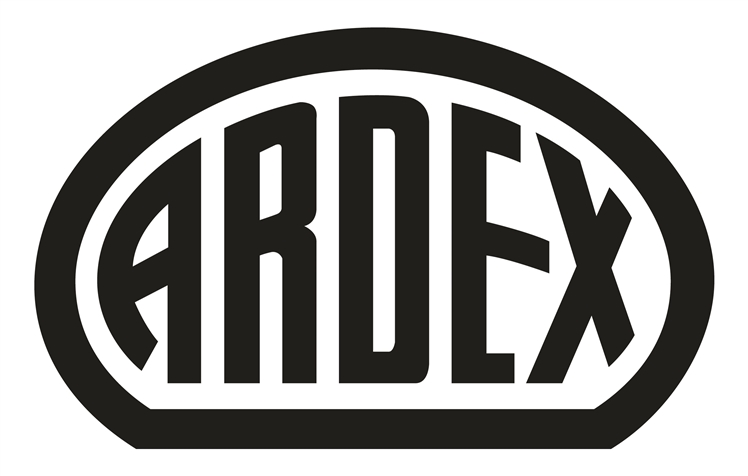 03.01.2024Leistungsverzeichnis BlankettSeite 5 / 9PositionBeschreibungMengeEinhEPGP1.5Produkt B 141.5.1Ausbessern, Auffüllen und Glätten von Fehlstellen in tragenden Bauteilen aus Beton, Außen und InnenAusbessern, Auffüllen und Glätten von Fehlstellen in tragenden Bauteilen aus Beton, mit schnell erhärtender, zementgrauer, sowie wasser- und wetterfester zementärer Spachtelmasse.0m²........................................1.5 Produkt B 14	....................ARDEX GmbH, Friedrich-Ebert-Straße 45, D-58453 WittenTel.: +49(0)2302 664-543, Fax: +49(0)2302 664-375, technik@ardex.de, www.ardex.deARDEX GmbH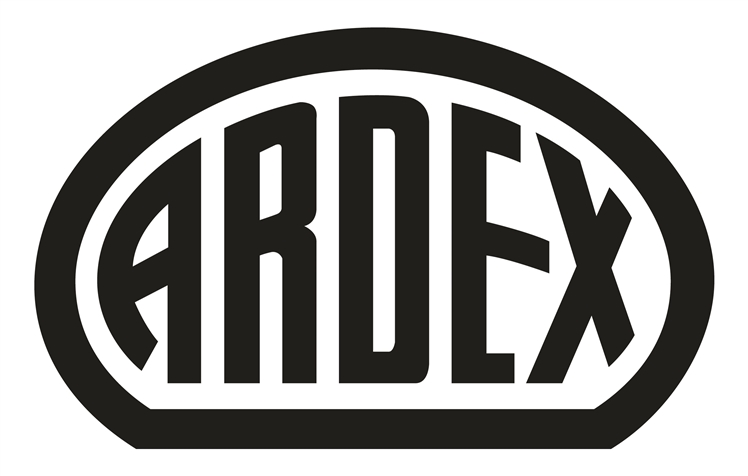 03.01.2024Leistungsverzeichnis BlankettSeite 6 / 9PositionBeschreibungMengeEinhEPGP1.6Produkt B 161.6.1Ausbruchstellen Reprofilieren mit PCC-MörtelVorbereitete mattfeuchte Ausbruchstellen sowie freigelegte und entrostete Bewehrung vollflächig mit PCC-Mörtel einschlämmen und anschließend frisch in frisch mit einem zementgrauen und schwundarmen PCC-Instandsetzungsmörtel, zertifiziert nach EN 1504-3 und EN 1504-7, flächenbündig schließen. 0m²........................................1.6 Produkt B 16	....................ARDEX GmbH, Friedrich-Ebert-Straße 45, D-58453 WittenTel.: +49(0)2302 664-543, Fax: +49(0)2302 664-375, technik@ardex.de, www.ardex.deARDEX GmbH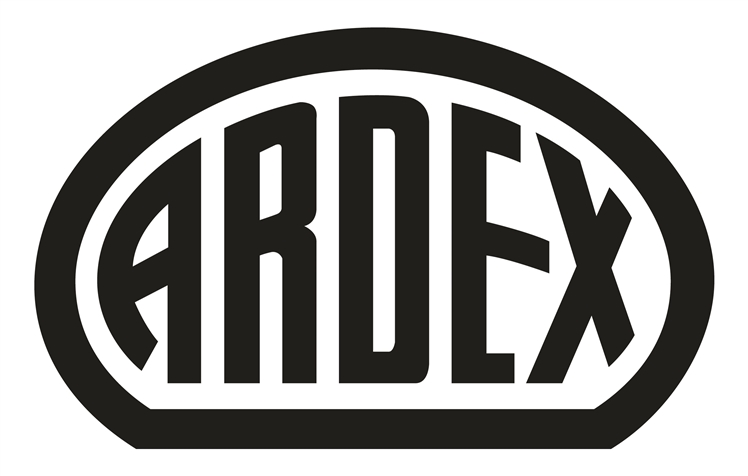 03.01.2024Leistungsverzeichnis BlankettSeite 7 / 9PositionBeschreibungMengeEinhEPGP1.7Produkt AM 1001.7.1Gefälle- und Ausgleichsspachtelung unter großformatigen Fliesen und Platten im Innen-, Außen- und UnterwasserbereichHerstellen des erforderlichen Gefälles z. B. im Bereich der bodengleichen Dusche bzw. schließen von allgemeinen Lunkern- und Unebenheiten zum Erreichen der Ebenheitstoleranzen nach DIN 18202 mit hydraulisch erhärtendem, standfesten Ausgleichsmörtel in Schichtdicken von  5 - 50 mm. Material als Untergrund für das nachfolgende Verbundabdichtungssystem innerhalb der Ebenheitstoleranzen der DIN 18202 und der ZDB Fachinformation „Großformatige keramische Fliesen und Platten“ abziehen. Schichtdicke im Mittel ______mm. Gefälle _____%.0m²........................................1.7 Produkt AM 100	....................ARDEX GmbH, Friedrich-Ebert-Straße 45, D-58453 WittenTel.: +49(0)2302 664-543, Fax: +49(0)2302 664-375, technik@ardex.de, www.ardex.deARDEX GmbH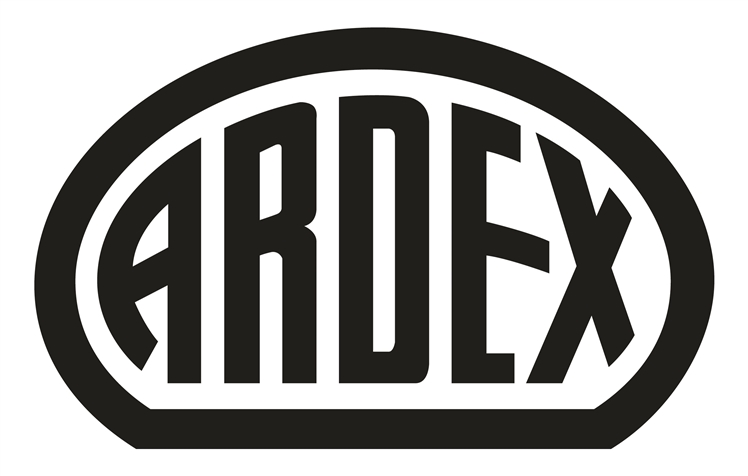 03.01.2024Leistungsverzeichnis BlankettSeite 8 / 9PositionBeschreibungMengeEinhEPGP1.8Produkt AR 3001.8.1Gefälle- und Ausgleichsspachtelung unter großformatigen Fliesen und Platten im Innen- und AußenbereichHerstellen des erforderlichen Gefälles z. B. im Bereich der bodengleichen Dusche bzw. schließen von allgemeinen Lunkern- und Unebenheiten zum Erreichen der Ebenheitstoleranzen nach DIN 18202 mit hydraulisch erhärtendem, standfesten, emissionsarmen (EMICODE EC 1) und flexiblem Multimörtel, C1 TE nach DIN EN 12004 in den Schichtdicken von  2 - 30 mm. Material als Untergrund für das nachfolgende Verbundabdichtungssystem innerhalb der Ebenheitstoleranzen der DIN 18202 und der ZDB Fachinformation „Großformatige keramische Fliesen und Platten“ abziehen. Schichtdicke im Mittel ______mm. Gefälle _____%.0m²........................................1.8.2Ausgleichen, Spachteln und Verputzen von WandflächenLiefern und fachgerechtes Erstellen eines Wandputzes für Schichtstärken von 2 - 30 mm, sowie Füllen von Löchern, Vertiefungen, Schlitzen und Ausbrüchen zur Aufnahme von Fliesen- und Plattenbelägen mit sehr emissionsarmen (EMICODE EC 1), filz- und glättbaren, spannungsarmen Multimörtel. Spannungsarm auch in dicken Schichten und nach ca. 2 Stunden verlegereif für Fliesen.0m²........................................1.8 Produkt AR 300	....................1 Produktgruppe 1 Rohbau	....................ARDEX GmbH, Friedrich-Ebert-Straße 45, D-58453 WittenTel.: +49(0)2302 664-543, Fax: +49(0)2302 664-375, technik@ardex.de, www.ardex.deARDEX GmbH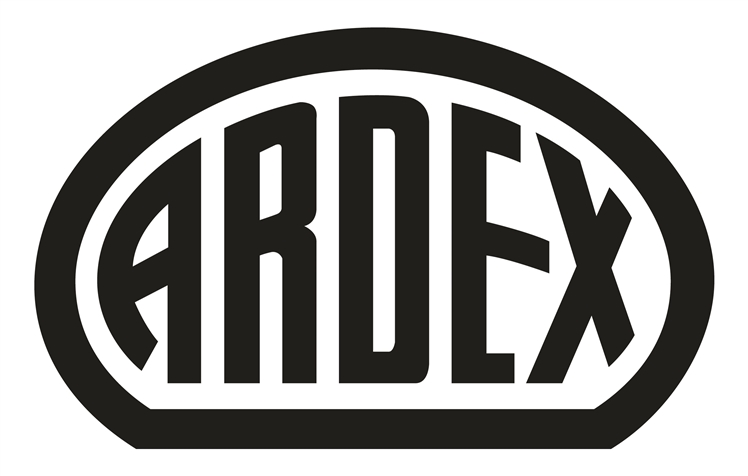 03.01.2024Leistungsverzeichnis BlankettSeite 9 / 9Zusammenstellung1.1Produkte BM; BM-P; BM-T10; BM-V10....................1.3Produkt B 10....................1.4Produkt B 12....................1.5Produkt B 14....................1.6Produkt B 16....................1.7Produkt AM 100....................1.8Produkt AR 300....................1Produktgruppe 1 Rohbau....................Summe....................zzgl. MwSt  ......... %	....................Gesamtsumme	....................ARDEX GmbH, Friedrich-Ebert-Straße 45, D-58453 WittenTel.: +49(0)2302 664-543, Fax: +49(0)2302 664-375, technik@ardex.de, www.ardex.de